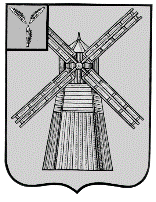 СОБРАНИЕ ДЕПУТАТОВПИТЕРСКОГО МУНИЦИПАЛЬНОГО РАЙОНАСАРАТОВСКОЙ ОБЛАСТИРЕШЕНИЕс.Питеркаот 11 марта 2021 года                     					    №48-1О внесении изменений в решение Собрания депутатов Питерского муниципального района Саратовской области от 16 августа 2016 года №68-3На основании Федерального закона от 6 октября 2003 г. №131-ФЗ «Об общих принципах организации местного самоуправления в Российской Федерации», Закона Саратовской области от 30 сентября 2014 г. №109-ЗСО «О порядке избрания и сроке полномочий глав муниципальных образований в Саратовской области», Устава Питерского муниципального района, Собрание депутатов Питерского муниципального района РЕШИЛО:1.Внести в решение Собрания депутатов Питерского муниципального района Саратовской области от 16 августа 2016 года №68-3 «О порядке проведения конкурса по отбору кандидатур на должность Главы Питерского муниципального района» (с изменениями от 30 сентября 2016 года №1-3) следующие изменения:1.1.в ч.2.5. слова «две третьих» заменить словами «три четвертых»;1.2. ч.3.1. изложить в новой редакции:«3.1.  Решение о проведении конкурса принимает Собрание депутатов.»;1.3.ч.3.9. изложить в новой редакции:«3.9. Конкурсная комиссия в пределах действующего законодательства Российской Федерации вправе запрашивать в соответствующих органах сведения о претендентах, в том числе с целью проверки документов, представленных ими.»;1.4.первый абзац ч.3.10 изложить в новой редакции:«3.10. Конкурсная комиссия принимает решение об отказе кандидату в допуске к участию в Конкурсе по следующим основаниям:»;1.5. ч.3.11. изложить в новой редакции:«3.11.Конкурсная комиссия формирует список кандидатов, допущенных к участию в Конкурсе, и утверждает его своим решением.».2. Настоящее решение вступает в силу с момента официального опубликования в районной газете «Искра» и подлежит размещению на официальном сайте администрации Питерского муниципального района в сети Интернет по адресу: http://питерка.рф. Председатель Собрания депутатов Питерского муниципального районаи.о.Главы Питерского муниципального района                                     В.Н.Дерябин                              О.Е.Чиженьков